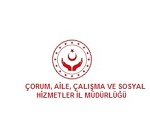 YBS KULLANICI ADI VE YETKİ TALEP FORMUPersonel Adı ve SoyadıT.C Kimlik NoSicil NoKurumu/KuruluşuVarsa YBS Kullanıcı AdıŞahsi Kurumsal E-Posta Adresi (@ailevecalisma.gov.tr uzantılı mail adresi)……………….@ailevecalisma.gov.trTalep Edilen YBS Yetkileri1-)2-)3-)4-)5-)6-)7-)8-)9-)